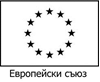 СПИСЪКс нанесени промени на адреси и периоди на раздаване на някоивременни пунктове за  получаване на индивидуални пакети хранителни продукти в областитеМонтана, Пловдив, София-област  и Хасково№по редВременни пунктове/населено място/Адрес на пунктоветеПериод на раздаване/начална и крайна дата на раздаване/Монтана Монтана Монтана Монтана 1БерковицаГр. Берковица, ул. „Мусала“  № 6А, Домашен социален патронаж17.01.2019 г. – 31.01.2019 г.2БойчиновциС. Бойчиновци, ул. Малчика № 10, Дом на културата09.01.2019 г. – 25.01.2019 г.3БрусарциГр. Брусарци, ул. ”Георги Димитров “№ 8522.01.2019 г. – 05.02.2019 г.4ВълчедръмГр. Вълчедръм, ул. “България “ № 1816.01.2019 г. – 31.01.2019 г.5ВършецГр. Вършец, бул. “България” №1, Поликлиника 10.01.2019 г. – 25.01.2019 г.6Г. ДамяновоС. Г. Дамяново, ул. “Единадесета” № 204.01.2019 г. – 15.01.2019 г.7Лом – градЛом - селаГр. Лом, ул. ”Т. Каблешков” № 12 ( бивш клуб на ОФ)07.01.2019 г. – 31.01.2019 г.7Лом – градЛом - селаГр. Лом, ул. ”Т. Каблешков” № 12 ( бивш клуб на ОФ)04.01.2019 г. – 18.01.2019 г.8МедковецС. Медковец, ул. ”Георги Димитров” № 2604.01.2019 г. – 18.01.2019 г.9МонтанаГр. Монтана, ул. ”Извора” № 35, Помещение на Гр.защита 21.01.2019 г. – 15.02.2019 г.10ЧипровциГр. Чипровци, ул. ”Петър Парчевич” № 7210.01.2019 г. – 22.01.2019 г.11ЯкимовоС. Якимово, ул. ”Георги Димитров” № 10414.01.2019 г. – 25.01.2019 г.ПловдивПловдивПловдивПловдив1Р-н Централенгр. Пловдив, МСЦ на БЧК – Пловдив,  ул. "Стойчо Мушанов" 4804.01.2019 г. – 28.02.2019 г.2Р-н Юженгр. Пловдив, "Коматевско шосе" № 2807.01.2019 г. – 28.02.2019 г.3Р-н Северенгр. Пловдив, бул. ”България „ 180-19004.01.2019 г. – 28.02.2019 г.4Р-н Източенгр. Пловдив, ул. "Ландос" № 2404.01.2019 г. – 28.02.2019 г.5Р-н Западенгр. Пловдив, ул. ”Димитър  Страшимиров ” №5А 07.01.2019 г. – 28.02.2019 г.6Р-н Тракиягр. Пловдив, ж.р. "Тракия", ул. „Недялка Шилева“  № 907.01.2019 г. – 28.02.2019 г.7Асеновград  гр. Асеновград, ул. "Цар Иван Асен II" № 7602.01.2019 г. – 28.02.2019 г.8Брезовогр. Брезово, Община Брезово, ул. "Георги Димитров" 2502.01.2019 г. – 28.02.2019 г.9Калояново   гр. Калояново, ул. "Оборище"  3А03.01.2019 г. – 28.02.2019 г.10Карловогр. Карлово, бул. "Освобождение" 2803.01.2019 г. – 28.02.2019 г.11Кричимгр. Кричим, Младежки дом,  ул. "Никола Петков" 1104.01.2019 г. – 28.02.2019 г.12Куклен гр. Куклен, ул. " Александър Стамболийски" 5204.01.2019 г. – 28.02.2019 г.13Лъкигр. Лъки, Приемна на БЧК - Лъки, ул. "Възраждане" №3004.01.2019 г. – 28.02.2019 г.14Марица Общината е без общински  център - по график във всяко село 07.01.2019 г. – 28.02.2019 г.15Перущицагр. Перущица, Младежки дом, ул. "Проф. д-р Борис Тасков" №304.01.2019 г. – 28.02.2019 г.16Първомайгр. Първомай, община Първомай, ул. "Братя Миладинови" №50 03.01.2019 г. – 28.02.2019 г.17Раковскигр. Раковски, ул. "Детелина" № 204.01.2019 г. – 28.02.2019 г.18Родопи Общината е без общински  център - по график във всяко село 07.01.2019 г. – 28.02.2019 г.19Садовогр. Садово, ул. "Иван Вазов" № 203.01.2019 г. – 28.02.2019 г.20Сопотгр. Сопот, ул. "Васил Левски" № 407.01.2019 г. – 28.02.2019 г.21Стамболийскигр. Стамболийски, ул. "Кирил и Методий" №2407.01.2019 г. – 28.02.2019 г.22Съединениегр. Съединение, бул. " Шести септември " №1307.01.2019 г. – 28.02.2019 г.23Хисар гр. Хисар,  бул. "Иван Вазов" № 302.01.2019 г. – 28.02.2019 г.София областСофия областСофия областСофия област1Горна малинагр. Горна Малина, ул. „1”  № 2118.12.2018 г. – 28.02.2019 г.2Мирковос. Мирково, Община Мирково,  ул.”Ал. Стамболийски” № 3518.12.2018 г. – 28.02.2019 г.3Чавдаргр. Чавдар, Общината ул. „Христо Ботев” № 918.12.2018 г. – 28.02.2019 г.4Челопечгр. Челопеч, ул. „3 март” № 818.12.2018 г. – 28.02.2019 г.5Златицагр. Златица, ул. "Александър Станболийски" № 4, ДСП18.12.2018 г. – 28.02.2019 г.6Пирдопгр. Пирдоп, община Пирдоп, пл.  „Т. Влайков” № 218.12.2018 г. – 28.02.2019 г.7Антонгр. Антон, ул .”Европа” № 18  здравен дом18.12.2018 г. – 28.02.2019 г.8Копривщицагр. Копривщица,  ул . ”Х. Палавеев” № 77, Домашен социален патронаж18.12.2018 г. – 28.02.2019 г.9Драгомангр. Драгоман, Бившата поликлиника,  ул. „Христо Ботев” № 1919.12.2018 г. – 28.02.2019 г.10Ботевградгр. Ботевград, ул. „Освобождение”  № 1319.12.2018 г. – 28.02.2019 г.11Долна банягр. Долна баня, ул. „Бистришка ” № 1 -   поликлиника02.01.2019 г. – 28.02.2019 г.12Свогегр. Своге, ул. „Петър Берон“” № 3607.01.2019 г. – 28.02.2019 г.13Самоковгр. Самоков, ул. „Христо Максимов“ № 40 А08.01.2019 г. – 28.02.2019 г.14Ихтимангр. Ихтиман, ул. „Й. Цонев”  № 23А10.01.2019 г. – 28.02.2019 г.15Божурищегр. Божурище, ул. „Иван Вазов” № 1010.01.2019 г. – 28.02.2019 г.16Сливницагр. Сливница, ул. „Хаджи Димитър” № 610.01.2019 г. – 28.02.2019 г.17Годечгр. Годеч, пл.”Свобода” № 111.01.2019 г. – 28.02.2019 г.18Етрополегр. Етрополе, площад малък пазар „Малък магазин на Райчин” ул. ”Г. Димитров” № 314.01.2019 г. – 28.02.2019 г.19Правецгр. Правец,  пл. „3-ти март“ № 815.01.2019 г. – 28.02.2019 г.20Елин Пелингр. Елин Пелин, Задния вход на общината17.01.2019 г. – 28.02.2019 г.21Костинбродгр. Костинброд, ул. „Славянска“ № 12218.01.2019 г. – 28.02.2019 г.22Костенецгр. Костенец,  ул . ”Цариградско шосе” № 5621.01.2019 г. – 28.02.2019 г.ХасковоХасковоХасковоХасково1ДимитровградГр. Димитровград, ул. „Цар Симеон” №11, склад на БЧК02.01.2019 г. – 25.01.2019 г.2ИвайловградГр. Ивайловград, ул. „Оборище” №10, Болницата07.01.2019 г. – 25.01.2019 г.3ЛюбимецГр. Любимец, пл. „3-ти март” бл. №307.01.2019 г. – 25.01.2019 г.4МаджаровоГр. Маджарово, СОУ „Димитър Маджаров”07.01.2019 г. – 25.01.2019 г.5Минерални баниС. Минерални бани, ул. „Липа” №1, Клуб на инвалида07.01.2019 г. – 25.01.2019 г.6СвиленградГр. Свиленград, пл.“ 14 март“ № 1  07.01.2019 г. – 25.01.2019 г.7СимеоновградГр. Симеоновград, пл. „Шейновски” №1, Поликлиниката07.01.2019 г. – 25.01.2019 г.8СтамболовоС. Стамболово, Бистро „Чънара” 07.01.2019 г. – 25.01.2019 г.9ТополовградГр. Тополовград, ул. „Васил Левски” №25 А, квартален клуб07.01.2019 г. – 25.01.2019 г.10ХарманлиГр. Харманли, кв. „Тракия”,ул. „Тодор Бакалов” №10, клуб на пенсионера07.01.2019 г. – 25.01.2019 г.11Хасково, квартал „Орфей”Гр. Хасково, ул. „Пловдивска” №3, Автошкола07.01.2019 г. – 25.01.2019 г.12Хасково, квартал „Република”Гр. Хасково, ул. „Единство” №1, Здравен център07.01.2019 г. – 25.01.2019 г.13Хасково – селагр. Хасково, Димитровградско шосе, Тържищна компания „Марица” – Северна индустриална зона 07.01.2019 г. – 25.01.2019 г.